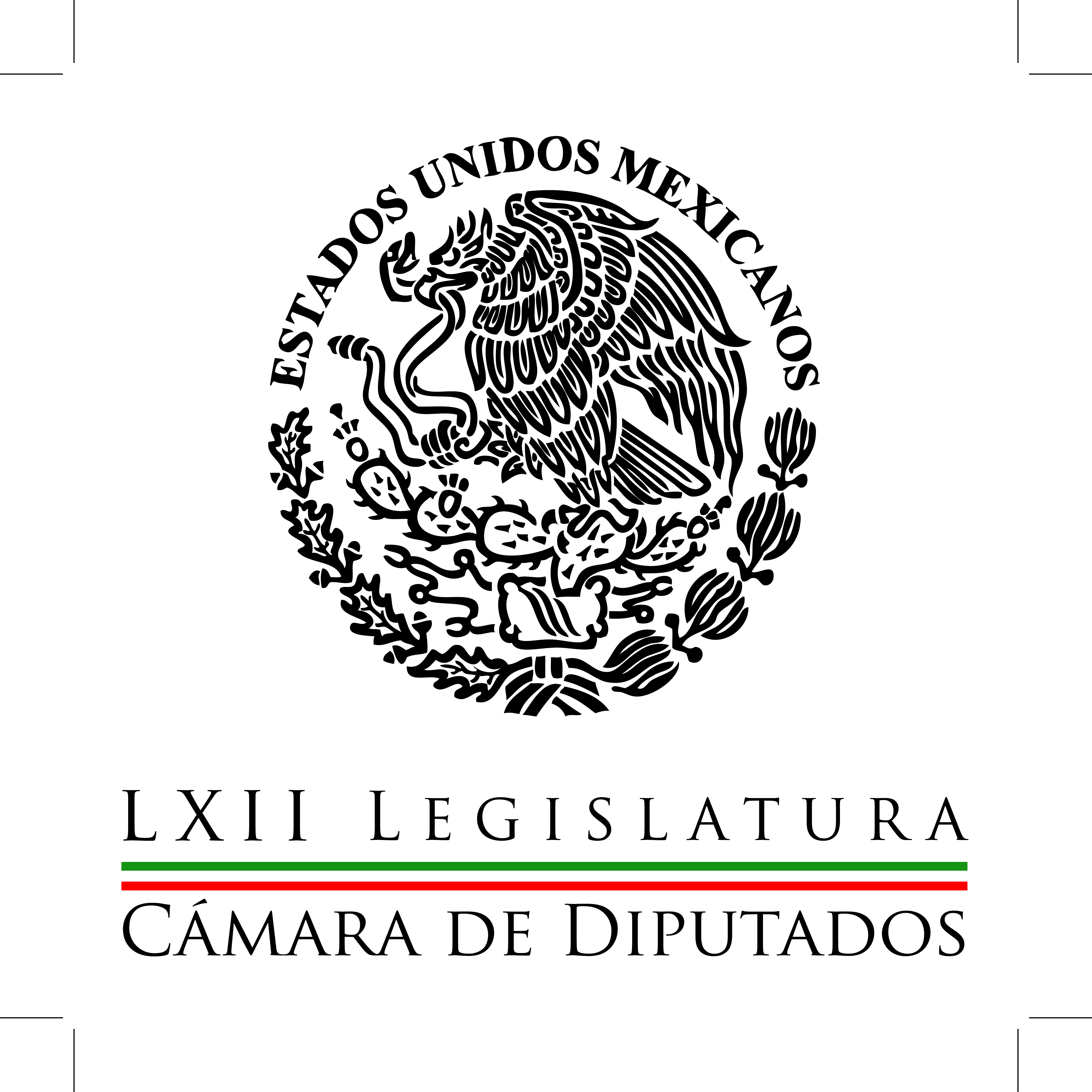 Carpeta InformativaPrimer CorteResumen: Diputados confían en el diálogo entre EPN y padres de normalistas Herbert Bettinger: Análisis sobre Reforma Fiscal 2016Manlio Fabio Beltrones. El control de la inflación Leopoldo Mendívil: Firma de convenio INAI-SNTELogra PGR auto de formal prisión para otras tres personas por fuga de 'El Chapo' Guzmán24 de septiembre de 2015TEMA(S): Trabajo LegislativoFECHA: 24/09/2015HORA: 07:03NOTICIERO: FórmulaEMISIÓN: Primer CorteESTACION: OnlineGRUPO: Fórmula0Diputados confían en el diálogo entre EPN y padres de normalistas Todo listo para el encuentro de este jueves entre el presidente Enrique Peña Nieto y los padres de los 43 normalistas de Ayotzinapa desparecidos.Ante esto, la Secretaría de Gobernación informó que el encuentro se llevará a cabo a las 13:00 horas, en el Museo Tecnológico de Chapultepec y no en Los Pinos, como se informara previamente.En el encuentro estarán presentes el secretario de Gobernación, Miguel Ángel Osorio Chong, la procuradora General de la República, Arely Gómez y el comisionado Nacional de Seguridad, Renato Sales. Mientras tanto, diputados federales de Movimiento Ciudadano y el PAN, confiaron en que el diálogo permita avanzar en el esclarecimiento de este caso, que ha indignado no solo a la sociedad mexicana sino a la comunidad internacional.Se pronunciaron porque en este segundo encuentro prive la civilidad y el entendimiento sin que se desborden los ánimos, pero sobre todo, para que se conozca la verdad.El coordinador parlamentario de MC, Clemente Castañeda, consideró que si bien el gobierno federal se ha mostrado poco sensible al dolor de los familiares de los normalistas, espera que sea un diálogo productivo.Por su parte, el líder de los diputados del PAN, Marko Cortés, quien dijo que las versiones encontradas de las autoridades y los expertos independientes, muestran la ineficacia del gobierno para saber la verdad en un asunto tan lamentable como la desaparición forzada de los 43 estudiantes. Duración 00’’, nbsg/m. INFORMACIÓN GENERALTEMA(S): Información General FECHA: 24/09/15HORA: 05:48NOTICIERO: En los Tiempos de la RadioEMISIÓN: Primer CorteESTACION: 103.3 FMGRUPO: Radio Fórmula 0Herbert Bettinger: Análisis sobre Reforma Fiscal 2016Herbert Bettinger, colaborador: En estos días los estudiosos de la materia fiscal hemos dedicado el tiempo al análisis, corridas numéricas y proyecciones sobre los efectos positivos o negativos que podrá generar la propuesta de Reforma Fiscal para el año 2016. No obstante que es una reforma de no gran volumen en artículos que se modifica, sí es conveniente hacer un esfuerzo de estudio para ir preparando las notas técnicas que en su momento es conveniente presentar a nuestros diputados para que cuenten con más elementos antes de emitir su voto. Durante este mes no es posible intercambiar opiniones con nuestros legisladores, ya que septiembre, con una nueva legislatura, se destina a la conformación de las diferentes comisiones y sobre todo quién las va a presidir y qué diputados formarán parte de ella. Por lo que corresponde a la Comisión de Hacienda, en materia fiscal no se conoce por el momento quién la irá a presidir y quiénes participarán en ella, cuya labor principal será el análisis de la Ley de Ingresos y en la que se encuentra el paquete fiscal. Lo que podemos adelantar es que la Comisión de Hacienda de la Cámara de Diputados, que se refiere al ingreso y analiza el ingreso, estará a cargo del PAN y la de Gasto Público a cargo del PRI. El análisis que se está efectuando, además de orientar a los diputados, también permitirá a los sectores de contribuyentes aclarar sus dudas y en su caso hacer los ajustes o correcciones para el cumplimiento fiscal individual de próximo año. Septiembre es un mes de análisis de las propuestas de reforma fiscal, tanto de ingreso como de gasto y estos análisis permitirán un diálogo más franco, más directo con quienes nos representan en la Cámara de Diputados. Por otra parte, durante este periodo en el que se conforman los grupos de las respectivas comisiones, las cuales iniciarán su tarea a partir del 1 de octubre es cuando debemos estar presentes para coadyuvar en lograr la mejor reforma fiscal que beneficie el crecimiento del país y permita a los contribuyentes una mejor salud financiera. Duración 2´22´´, ys/m.TEMA(S): Información GeneralFECHA: 24/09/2015HORA: 06:53NOTICIERO: En los Tiempos de la RadioEMISIÓN: Primer CorteESTACION: 103.3 FMGRUPO: Fórmula0Manlio Fabio Beltrones. El control de la inflación Manlio Fabio Beltrones, colaborador: Muy buenos días Oscar Mario, muy buenos días a todos quienes nos escuchan. Todos sabemos de la importancia que tiene para el gasto en nuestros hogares y en la actividad económica, el hecho de que los precios de los artículos básicos que consumimos, no se disparen y la inflación se mantenga bajo control, vamos es elemental. Por eso ha sido magnífica la noticia que nos acaba de dar el Banco de México al reportar que la inflación ha disminuido por cuarto mes consecutivo y muestra un nivel histórico mínimo, de modo que seguramente se alcanzará la meta de tres por ciento en el 2015. Estas son buenas noticias y es muy relevante porque el esfuerzo de controlar la inflación se ha realizado en un entorno externo, particularmente complejo para nuestra economía. Existe incertidumbre respecto a las medidas monetarias esperanzas de la Reserva Federal en Estados Unidos, mientras los precios de las materias primas, en particular del petróleo, están a la baja y la disminución del crecimiento global, como todos sabemos, es motivo de gran preocupación. Desde luego el efecto en nuestro país se traduce en que el peso ha registrado una depreciación significativa frente al dólar, no tan grande como la que han sufrido muchos países en el mundo, sin embargo lo importante es que esto no ha impactado los precios básicos, como sí llegó a ocurrir en otras épocas y hoy tenemos la inflación más baja de los últimos 40 años, lo cual parece una paradoja. El Banco de México reconoce que la evolución favorable de la inflación se explica en buena medida por la baja de los precios de los energéticos y en los servicios de telecomunicaciones. Lo anterior refleja la pertinencia de recordar las reformas estructurales, que son las que al estarse aplicando han generado beneficios concretos para las familias, así como también hay que reconocer la conducción responsable de la economía y las finanzas públicas por parte del Gobierno del presidente Enrique Peña Nieto, ya que la estabilidad de los precios sirve para mantener el poder adquisitivo del ingreso de los trabajadores y significa menos pobreza y menos desigualdad social. Por ello es que debemos perseverar en la aplicación de las reformas y asegurar que sus beneficios lleguen a cada entidad y municipio, pero sobre todo a los bolsillos de las familias mexicanas. No sobra decir que todos estos hechos son importantes para México y que en el PRI los analizamos porque vemos hacia adelante y lo hacemos con un optimismo razonado, como indica el reporte del Banco de México y con base en lo que juntos estamos logrando para que las cosas buenas sigan pasando.Muchas gracias y hasta pronto. Duración 2’54’’, nbsg/m. TEMA(S): Información General FECHA: 24/09/15HORA: 00:00NOTICIERO: MVS NoticiasEMISIÓN: Primer CorteESTACION: OnlineGRUPO: MVS0Informe de GIEI será referente importante para reunión entre EPN y padres de 43 normalistasEl subsecretario de Derechos Humanos de Gobernación, Roberto Campa, afirmó que el informe del Grupo Interdisciplinario de Expertos (GIEI) será un referente importante para la reunión que sostendrá el presidente Enrique Peña Nieto con padres de los 43 normalistas de Ayotzinapa.Entrevistado a unas horas de la esperada reunión, Campa Cifrián señaló que a raíz del informe fue que se solicitó la reunión. Recordó que el documento refiere cuatro asuntos distintos como la investigación, la búsqueda de los estudiantes, atención a las víctimas y las políticas públicas para evitar que vuelva a ocurrir.En cuanto al formato del encuentro, reiteró que será cerrado, pero se prevé que sea ágil, respetuoso y que se generen compromisos. Calculó que tendrá una duración de dos horas aproximadamente y se revisarán los 10 puntos que fueron firmados en la primera reunión con Peña Nieto. ys/m.TEMA(S): Información General FECHA: 24/09/2015HORA: 06:27AMNOTICIERO: En los Tiempos de la RadioEMISIÓN: Primer CorteESTACION: 103.3 FMGRUPO: FórmulaJoaquín López-Dóriga. Reunión de padres de normalistas con el presidente Enrique PeñaJoaquín López-Dóriga, colaborador: Cuando hoy, a la 1:00 de la tarde, el Presidente Enrique Peña Nieto reciba en Los Pinos a los padres de los 43 normalistas desaparecidos en Iguala la noche del 26 de septiembre del año pasado, estará ante una de las mayores pruebas de su gestión, toda vez que quienes lo representan no están dispuestos a otra cosa que no sea el "vivos se los llevaron, vivos los queremos", además del repetido "fue el Estado", aunque el Estado seamos todos, no sólo el Gobierno. Este Gobierno no ha podido separar la realidad, la desaparición y todo indica que muerte de 43 jóvenes en un municipio, Iguala, a cargo de un alcalde perredista, cuya esposa tenía documentada relación familiar y personal con la banda criminal de "Guerreros Unidos", en un estado, Guerrero, gobernador por otro perredista y en eso ha quedado el Gobierno atrapado. "Fue el Estado" pintan, repiten y dan RT y no ha sido suficiente la reacción del Gobierno. Domina el "Fue el Estado". Duración: 01´08” bmj/mTEMA(S): Información General FECHA: 24/09/15HORA: 05:46NOTICIERO: En los Tiempos de la RadioEMISIÓN: Primer CorteESTACIÓN: 103.3 FMGRUPO: Radio Fórmula 0Leopoldo Mendívil: Firma de convenio INAI-SNTEOscar Mario Beteta, conductor: Leopoldo Mendívil, te escuchamos. Leopoldo Mendívil, colaborador: Oscar, amigos de la República y más allá, muy buen día. Espero que la doctora Ximena Puente de la Mora, comisionada presidenta del INAI, no se aflija, ni se frustre, las sindicales son una de las partes más oscuras, grotescas y bochornosas de la vida pública mexicana, difícilmente existe un personaje honesto en ese submundo y en toda su historia, y eso obviamente es un portón de acero clausurado a cualquier asomo de transparencia. Casi con alegría había leído días atrás la noticia de que ayer el dirigente del Sindicato Nacional de Trabajadores de la Educación firmaría con la comisionada presidenta del INAI un acuerdo para abrir ese portón de acero. Resultó que la dirigencia sindical magisterial pensó, otra vez, el asunto, seguramente apoyada o amenazada por el resto del aparato sindical, de manera que cambió el canal y volvió al que siempre ha transitado, porque a eso se limitó la noticia final, sobre el que debidamente fue firmado, pero que se redujo a que textualmente el documento dice: "Se harán públicos los recursos que reciba el sindicato, así como sus estados financieros, pero no el uso de las cuotas sindicales, las cuales representan recursos particulares que aportan los agremiados a quienes se les rinde cuentas puntualmente". ¡Ah, caray!, o sea, lo mismo de siempre, Oscar, amigos, nada se obvió una vez más en el SNTE, ni en el resto de nuestro mundo sindical, continuó tranquilo y contento, nada que temer, el mundo en paz y el negocio viento en popa. Oscar, amigos, mil gracias, que tengan muy buen día. Duración 2´00´´, ys/m.TEMA(S): Información General FECHA: 24/09/15HORA: 00:00NOTICIERO: MVS NoticiasEMISIÓN: Primer CorteESTACION: OnlineGRUPO: MVS0Logra PGR auto de formal prisión para otras tres personas por fuga de 'El Chapo' GuzmánSin revelar nombres, la  Procuraduría General de la República (PGR), dio a conocer que consiguió del Juez Cuarto de Distrito de Procesos Penales Federales en el Estado de México el auto de formal prisión en contra de otras tres personas por su probable intervención en la fuga de Joaquín Guzmán Loera, el pasado 11 de julio, del Centro Federal de Readaptación Social (CEFERESO) Número 1, "Altiplano". Los ahora procesados fueron consignados ante la autoridad jurisdiccional por el Ministerio Público de la Federación, la semana anterior, por su participación en la comisión del delito de evasión de presos, en su hipótesis de "cuando el detenido está siendo procesado por la comisión de delito o delitos contra la salud", previsto y sancionado en el Artículo 150 del Código Penal Federal. Los tres ex servidores públicos están recluidos en el CEFERESO Número 1, "Altiplano", en Alomoloya de Juárez, Estado de México. ys/m.TEMA(S): Información General FECHA: 24/09/15HORA: 00.00NOTICIERO: MVS NoticiasEMISIÓN: Primer CorteESTACION: OnlineGRUPO: MVS0TEPJF avalan designación de consejeros electorales en DurangoCon voto unánime los magistrados del Tribunal Electoral del Poder Judicial de la Federación, avalaron la designación por parte del INE de los consejeros electorales del estado de Durango de Manuel Montoya del Campo y de Laura Fabiola Bringas Sánchez, luego de que Morena presentó su recurso de apelación ante la presunción de que tienen vínculos con el PRI y el gobierno de esa entidad.Por lo que se refiere a la designación como consejero presidente del Organismo Público Local Electoral de Durango, Manuel Montoya del Campo, Morena presentó como argumento de inconformidad de que es hermano del actual Presidente del Tribunal Electoral de esa entidad y es priista. Al respecto, el magistrado Manuel González Oropeza, en su ponencia, sostuvo que en la Ley General de Instituciones y Procedimientos Electorales, no existe una prohibición de ello.Al respecto, escuchemos a Adriana Fernández Martínez, secretaria de Estudio y Cuenta de la Sala Superior, que dio lectura a la ponencia.“Respecto al primer agravio relativo a que Manuel Montoya del Campo es hermano del actual Presidente del Tribunal Electoral del Estado de Durango y forma parte del Partido Revolucionario Institucional, el proyecto lo considera infundado pues el artículo 100, apartado segundo de la Ley General de Instituciones y Procedimientos Electorales en forma alguna establece como provisión para ser designado como consejero electoral de un organismo público local electoral, la circunstancia de ser pariente de algún funcionario público. Aunado a que aun cuando tuviera afiliación a dicho partido o hubiera sido militante ello no quebranta los requisitos contemplados en el citado artículo ni constituye impedimento alguno para ser designado consejero electoral”.En tanto que en la apelación por la designación de Laura Fabiola Bringas Sánchez, Morena acusó de haber ocupado cargos en el gobierno de Durango.Al respecto, el magistrado, González Oropeza, declaró infundado el argumento expuesto.“Respecto al agravio relacionado con el nombramiento de Laura Fabiola Bringas Sánchez, como asesora del Congreso del Estado de Durango y Secretaria Técnica de la Comisión Legislativa para la Reforma del Estado, el proyecto lo considera infundado, porque dichos cargos no se encuentran contemplados como una limitante en la citada ley general, pues los cargos públicos que se le atribuyan en forma alguna implican la titularidad de una dependencia o entidad del gabinete legal o ampliado del gobierno del Estado, por lo que si los ciudadanos interesados cumplen con tales exigencias establecidas en la Ley General, entonces no cuenta con impedimento alguno para ser designados como consejeros electorales locales. En consecuencia, se propone confirmar el acuerdo impugnado”. ys/m.TEMA(S): Información GeneralFECHA: 24/09/2015HORA: 06: 19 AMNOTICIERO: Primero NoticiasEMISIÓN: Primer CorteESTACION: Canal 2GRUPO: TelevisaOHL interpuso una demanda contra InfraiberEnrique Campos Suárez, colaborador: Le comento que la constructora española OHL informó que interpuso una demanda civil por daño moral en tribunales de la Ciudad de México en contra de la Compañía Tecnología Aplicada Infraiber; la responsabiliza de desatar una campaña de desprestigio en su contra. Esta es la segunda denuncia de OHL contra Infraiber y es que, como le informamos, la primera fue por presunto espionaje relacionado con la filtración de las grabaciones que involucran a funcionarios del Estado de México y del Gobierno Federal supuestamente beneficiando a la compañía española. Duración: 00´28” bmj/mCarpeta InformativaSegundo CorteResumen: Se aprobarán en tiempo leyes secundarias del sistema anticorrupción: PRDOfrecen consultar futuro del AICMAvalan comicios extraordinarios en Aguascalientes, el 6 de diciembreMorena presenta solicitud para afiliarse al ISSSTEEntrevista a Armando Rivera. Acuerdan en CDD llamar a comparecer a Luis VidegarayPeña Nieto llega al Mutec, inicia reunión con padres de los 43 normalistasPresidencia anuncia gira de trabajo de Peña en NY, confirma reunión con Ban Ki-moon24 de Septiembre de 2015TEMA(S): Trabajo legislativo FECHA: 24/09/15HORA: 13:55NOTICIERO: La Crónica EMISIÓN: Segundo Corte  ESTACION: Online GRUPO: La crónica Se aprobarán en tiempo leyes secundarias del sistema anticorrupción: PRDLas leyes secundarias del Sistema Nacional Anticorrupción se aprobarán en los plazos que marca la reforma constitucional, promulgada en mayo pasado, sostuvo el presidente de la Cámara de Diputados, Jesús Zambrano Grijalva.En entrevista previa al inicio de la sesión de este jueves, el legislador del Partido de la Revolución Democrática (PRD) dijo que este tema lo ha platicado con los coordinadores de los grupos parlamentarios y se abordará cuando se instalen las comisiones de esta LXIII Legislatura, que será la semana próxima. En los artículos transitorios de la reforma se establece que el Congreso de la Unión contará con el plazo de un año, a partir de la entrada en vigor de la reforma constitucional, para aprobar las leyes secundarias. “Nosotros vamos a insistir, desde la presidencia de la Mesa Directiva, en que no dejemos que nos alcancen los tiempos que nos establece como límite la Constitución”, para aprobar esas leyes secundarias, indicó. Expresó que la Cámara de Diputados estará en contacto con las organizaciones sociales que están preocupadas porque se concluya este tema. /gh/mTEMA(S): Trabajo LegislativoFECHA: 24/09/2015HORA: 10:00 AMNOTICIERO: Reforma onlineEMISIÓN: Segundo CorteESTACION: OnlineGRUPO: ReformaOfrecen consultar futuro del AICMBajo la promesa de que se consultará a la ciudadanía y se trabajará en coordinación con el Gobierno Federal, fue clausurado el encuentro internacional destinado a escuchar distintas voces y experiencias sobre el futuro del Aeropuerto Internacional de la Ciudad de México (AICM).En la clausura del foro "La Gran Transformación Urbana", el presidente de la Cámara de Diputados, Jesús Zambrano, señaló que desde San Lázaro se analiza la creación de una Comisión que sólo dé seguimiento al destino de las 746 hectáreas del AICM, pero que antes debe abrirse una consulta. bmj/mTEMA(S): Trabajo Legislativo FECHA: 24/09/15HORA: 13:33NOTICIERO: Notimex / YahooEMISIÓN: Segundo Corte  ESTACION: Online GRUPO: Notimex Avalan comicios extraordinarios en Aguascalientes, el 6 de diciembreLa Cámara de Diputados aprobó el decreto por el que se convoca a elecciones extraordinarias de diputados federales a la LXIII Legislatura en el distrito 1 de Aguascalientes, luego de que el Tribunal Electoral anuló esos comicios.El documento avalado por el pleno en lo general y en lo particular con 449 votos establece que las elecciones extraordinarias se llevarán a cabo el domingo 6 de diciembre, conforme a lo dispuesto por la Constitución y la Ley General de Instituciones y Procedimientos Electorales.El Tribunal Electoral del Poder Judicial de la Federación (TEPJF) anuló las elecciones en este distrito, luego de comprobarse que el gobernador Carlos Lozano de la Torre realizó actos de proselitismo durante la jornada comicial del 7 de junio pasado.Ahora los candidatos a diputados federales, tanto propietarios como suplentes, deberán cumplir los requisitos de elegibilidad previstos en el artículo 55 de la Carta Magna, así como en los artículos 10 y 11 de la Ley General de Instituciones y Procedimientos Electorales (LGIPE).El texto fue suscrito por el presidente de la Junta de Coordinación Política y por los coordinadores de los partidos Revolucionario Institucional, Acción Nacional, de la Revolución Mexicana y Verde Ecologista de México, así como por de Morena, Movimiento Ciudadano, Nueva Alianza y Encuentro Social.El documento instruye al Instituto Nacional Electoral (INE) para que proceda conforme a la sentencia del máximo órgano jurisdiccional en materia electoral y disponga lo necesario para realizar la elección extraordinaria en el distrito 1 con cabecera en Jesús María, Aguascalientes.Asimismo indica que el Consejo General del Instituto Nacional Electoral, conforme a lo dispuesto por el artículo 24 de la LGIPE, ajustará los plazos previstos por la ley, tomando en cuenta la fecha establecida por este decreto para la realización de la elección extraordinaria.Asimismo hace notar que los diputados federales que resulten electos concluirán su periodo constitucional el 31 de agosto de 2018. /gh/mTEMA(S): Trabajo legislativo FECHA: 24/09/15HORA: 10:43NOTICIERO: Milenio EMISIÓN: Segundo Corte  ESTACION: Online GRUPO: Milenio 2015 Morena presenta solicitud para afiliarse al ISSSTELos diputados del Movimiento de Regeneración Nacional (Morena) presentaron su solicitud para incorporarse a los servicios de salud del Instituto de Seguridad y Servicios Sociales de los Trabajadores (ISSSTE).Los 35 legisladores que componen la bancada desean afiliarse al ISSSTE con el fin de generar un ahorro en la presente Legislatura.La coordinadora de la bancada, Rocío Nahle, informó que los legisladores gozarán de los beneficios como derechohabientes partir de hoy y negó que alguno de ellos padezca alguna enfermedad crónica que deba ser atendida en la institución.La diputada dijo que confía en la institución y que rechaza cualquier intento de privatización de los servicios de salud. /gh/mTEMA(S): Trabajo LegislativoFECHA: 24/09/2015HORA: 08: 29 AMNOTICIERO: Milenio TelevisiónEMISIÓN: Segundo CorteESTACION: Canal 120GRUPO: MilenioEntrevista a Armando Rivera. Acuerdan en CDD llamar a comparecer a Luis VidegarayMagda González (MG), conductora: Cambiando de información en temas legislativos, lo que está sucediendo en el Congreso de la Unión la Junta de Coordinación Política de la Cámara de Diputados, acordó citar a comparecer, a comparecencia al secretario de Hacienda Luis Videgaray Caso el próximo primero de octubre para exponer ante el Pleno los alcances del Paquete Económico 2016, además de, pues tener la oportunidad los legisladores de que se les respondan los cuestionamientos de los grupos, de los diferentes grupos parlamentarios.Precisamente en la línea para platicar al respecto está Armando Rivera. Muy buenos días, ¿cómo esta diputado? Es usted vicecoordinador de asuntos económicos del PAN, buenos días.Armando Rivera, diputado del PAN: Buenos días Magda, sí aquí estamos para la visita del señor secretario, que realmente la visita es uno de los temas de Cámara de mayor prioridad se le da…MG: Umju…AR: Bien mencionabas que el primero de octubre va a estar el secretario de Hacienda, Videgaray, tocando dos grandes temas…MG: A ver….AR: Uno es el marco de la Glosa Económica del último año de trabajo y también por supuesto tocará el tema del Presupuesto 2016, esto quiere decir, ¿qué viene para el año que entra?MG: Muy bien, entonces el primer tema es saber a detalle de cómo se llevó acabo el trabajo por parte de la Secretaria de Hacienda de este ejercicio que está corriendo.AR: No, más que de la Secretaría de Hacienda es del Gobierno Federal…MG: Ah, en general.AR: Sí. La Secretaría de Hacienda tiene que ver con varios aspectos, tiene que explicarnos por qué hay subejercicios en diferentes áreas…MG: Correcto….AR: Vamos a tocar muchos temas, es una comparecencia que esperemos durará cinco o seis hora, va a haber tres intervenciones por cada grupo parlamentario, somos ocho grupos parlamentarios, va a ser un día largo…MG: Umju….AR: Pero ¿qué estamos esperando en el Partido Acción Nacional como diputados federales en cuanto a la Glosa Económica?MG: Umju…AR: Que nos dé una explicación….MG: Umju….AR: Sobre el pobre desempeño que ha tenido la economía del país, hemos visto que la economía se ha comportado de forma deficiente con bajas tasas de crecimiento, ha habido una devaluación notable….MG: Umju….AR: Una pobre generación de empleos, un incremento de la pobreza de los mexicanos….MG: Umju…AR: Que nos expliqué porque cada día se endeuda más el país…MG: Bien….AR: Y lo más grave de esto, o de esta incapacidad de gobernar o de dar resultados es que la Legislatura pasada el grupo parlamentario del PAN…MG: Umju….AR: Apoyó las Reformas Estructurales del país, o sea se les dieron las herramientas para dar resultados y no han podido, o no han sabido utilizarlas para generar menos pobreza…MG: Bien…AR: Más empleos y llevar por el buen camino la economía del país…MG: O sea dese el punto de vista del PAN, pues hay que por parte de en esta ocasión del secretario de Hacienda hay que dar todo este tipo de explicaciones y por qué fueron entonces los resultados de esta manera.En relación yo le preguntaría diputado, en relación a lo que fue presentado por el titular de la Hacienda de nuestro país, tanto en el plan de Ingresos como el proyecto de Egresos.¿Hasta este momento qué ha podido analizar el PAN en relación a esto que fue presentado, pero para el 2016? ¿Qué es lo que se va a cuestionar? ¿Y qué es la posibilidad de la discusión en relación algunas modificaciones que pudieran hacerse?AR: Mira, Magda, en cuanto al Paquete Económico, el PAN va a insistir en los efectos negativos de la “reforma tóxica” que se autorizó en el 2014 para el 2015, tendremos que revertir dicha reforma, vamos a revisar a fondo la propuesta de la Ley de Ingresos para el próximo año; lo que buscaremos es que no se afecte más a los mismos contribuyentes…MG: ¿Se refiere a la Reforma Fiscal?AR: A la Reforma Fiscal…MG: Ajá, muy bien.AR: Y que no nos financiemos con mayores niveles de deuda. En cuanto al gasto, el presupuesto de egresos, vamos a analizar el detalle para que generalmente se genere un ajuste en el gasto superfluo, que no castigue el gasto de inversión porque la propuesta viene castigando el gasto de inversión, y el gasto de inversión tiene otro efecto multiplicador en la economía, es el que genera el crecimiento, el que genera los empleos, y tendremos que buscar que se ajuste el gasto administrativo; pero no el gasto de inversión. Y que sea un ejercicio con mayor racionalidad y austeridad.MG: Muy bien, ahora el Congreso de la Unión había tenido esta iniciativa de efectivamente llamar a comparecencia, pero más que una comparecencia, además va a tener la oportunidad de algún intercambio de ideas, y de discusión, efectivamente, con el titular de Hacienda, toda vez que pues el análisis de esta…de este Paquete Económico pues es muy importante dadas las circunstancias que atraviesa el país, también hay que decirlo diputado, por… pues variables, inclusive que vienen desde afuera. En ese sentido, ¿cuál es la disposición del Congreso, y específicamente de la bancada del PAN, para tener este intercambio que resulte en verdadera… en una discusión profunda, y no precisamente de críticas, sino para tener la responsabilidad en todo lo que esto implica de llevar a cabo un buen análisis desde el propio Paquete? AR: Mira, Magda, en el Partido Acción Nacional hemos dicho que siempre exigiremos una mesa de diálogo donde con mucha responsabilidad, mucha seriedad se toquen temas viables del país.Vemos que hay que hacer ajustes en el gasto, que hay que revisar bien que no haya más impuestos y crezca la Base Tributaria, y que su gasto sea responsable, vamos, con mucha apertura. Nosotros valoramos mucho que el secretario de Hacienda venga a hablar aquí con todos los legisladores, y obviamente  es el inicio de muchas pláticas en estas próximas seis semanas, ¿no?MG: Bueno, y ¿van a insistir entonces en la revisión de la Reforma Fiscal? AR: ¡Sí, por supuesto!MG: Muy bien. Diputado, por último, también se pensó en que haya otras comparecencias de otros miembros del Gabinete del Ejecutivo Federal. ¿Es por casos particulares o sólo informativo por el Glose del Informe?AR: No, hay temas que son de vital importancia, la Junta de Coordinación Política estará revisando quienes deberían de ir, y esperemos que vengan más miembros del Gabinete.MG: Bueno, vamos a estarlo siguiendo los trabajos entonces en el Congreso de la Unión, específicamente en la Cámara de Diputados. Le agradezco mucho diputado Armando Rivera.AR: Muchísimas gracias, Magda.MG: A usted, buenos días. AR: Buen día. Duración: 7´14” bmj/m rrg/mTEMA(S): Trabajo Legislativo FECHA: 24/09/15HORA: 12: 28NOTICIERO: Notimex / 20minutosw EMISIÓN: Segundo Corte  ESTACION: Online GRUPO: Notimex Plantean cambios para combatir pobreza que sufren 20 millones de niñosA pesar de las políticas públicas aplicadas para combatir la pobreza, en México existen más de 20 millones de niños que viven esta condición que vulnera sus derechos, afirmó el diputado Ángel García Yáñez.Muchos de esos menores de edad duermen en las calles, padecen hambre y están expuestos a múltiples situaciones de riesgo, por lo cual presentó una propuesta para reformar la Ley General de Desarrollo Social.El objetivo es adicionar el principio de interés superior de la niñez a los criterios que orientan el diseño de la política de desarrollo social, "no sólo como una expresión en el papel, sino que haya normas específicas para los niños y que se aplique la ley al tamaño de su estatura".Lo anterior lleva implícita la obligación de que se asignen todos los recursos posibles para construir condiciones que les permitan desplegar sus potencialidades y tener una vida digna, enfatizó.Además, destacó que el interés superior de la niñez es una garantía para que el Estado pondere en sus políticas públicas los derechos de niñas, niños y adolescentes, a fin de combatir y superar cualquier condición que los deje indefensos.En este sentido resultan necesarias políticas públicas eficaces que atiendan las necesidades de las niñas, los niños y los adolescentes, además de que se rijan bajo dicho principio a fin de erradicar la pobreza que padecen, abundó el legislador de Nueva Alianza.México es el país miembro de la Organización para la Cooperación y el Desarrollo Económicos (OCDE) que mayor índice de pobreza infantil tiene, después de Israel, y "pese a los esfuerzos para combatir la pobreza mediante programas sociales, no hay avances sustanciales"."Resulta urgente realizar las adecuaciones legislativas necesarias para transitar hacia la construcción del nuevo paradigma que plantea la Ley General de los Derechos de Niñas, Niños y Adolescentes sobre la forma en que el Estado mexicano tutelará los derechos de la niñez en México", estableció.Su propuesta de reforma, explicó, establece que en los procesos de concepción, diseño, planeación, ejecución y evaluación de la política de desarrollo social se garanticen los derechos humanos de la infancia y la adolescencia, conforme a lo establecido en la Constitución y los tratados internacionales de los que México forma parte.García Yáñez también aseguró que consolidar el bienestar de la infancia es una tarea pendiente y en donde el Poder Legislativo debe insistir para garantizar su pleno desarrollo. /gh/mTEMA(S): Trabajo LegislativoFECHA: 24/09/2015HORA: 12:15NOTICIERO: Fórmula OnlineEMISIÓN: Segundo CorteESTACION: OnlineGRUPO: FórmulaManuel Clouthier. Las candidaturas independientesLa iniciativa de ley presentada por el diputado federal independiente, Manuel Clouthier, busca perfeccionar las candidaturas independientes en el país y ampliar el derecho humano de participación política de los ciudadanos mexicanos."Este derecho humano no lo inventé yo, así dice el propio Tribunal Electoral y lo dice la Corte Interamericana en el caso Castañeda, es un derecho humano de configuración legal y allí es donde están los términos leguleyos que buscan siempre los políticos mexicanos", indicó Manuel Clouthier Carrillo, en entrevista en el programa ‘En los Tiempos de la radio'.Pero también abundó que desgraciadamente "nuestros ministros de la Suprema Corte son parte ya de la clase política, desgraciadamente y entonces, lo que buscan ellos es darle énfasis a la libertad de configuración que tienen los legisladores, y yo le vengo dando énfasis a los derechos humanos".Y explicó que si es derecho humano, la libertad de configuración de los legisladores está acotada por los principios de los derechos humanos, "no pueden hacer lo que les dé su gana sino que tienen que estar subordinados a los principios de derechos humanos".Enfatizó que esto lo deben saber los señores ministros, pero que desgraciadamente han decidido servir al poder en lugar de servir y proteger los derechos humanos de los ciudadanos mexicanos y esta es la parte lamentable, dijo."Entonces, efectivamente la resolución de la Corte sí es restrictiva, porque incluso da resolución contraria a lo que el Tribunal Electoral ya ha dado, la Suprema Corte tiene derecho a dar una resolución en contra del Tribunal siempre que amplié el derecho, nunca para restringirlo".Refirió que la partidocracia ha tomado control de la participación política y ha secuestrado la democracia y después de 69 años que se había tenido antes este derecho los mexicano de 1918 a 1946, se nos quitó a los mexicanos para poder consolidar el modelo de partido de Estado."Lo reconquistamos 69 años después y ahora no lo quieren volver a quitar. No chiquitos, si ya lo agarramos y lo soltamos, seremos muy brutos, ya lo agarramos y no lo vamos a soltar y este derecho no tiene más remedio que respetarlo el Estado Mexicano".Y en ese sentido, dijo que hoy hay instancias jurídicas hoy que antes no se tenían y las reformas de junio de 2011, el artículo primero constitucional dice cosas y que todos sabemos, de que teníamos garantías individuales "y hoy no, con esta reforma, los mexicanos tenemos derechos humanos y están en los tratados internacionales que el Estado mexicano ha suscrito".Señaló que las democracias tienen límites y este límite en México es la protección de los derechos humanos por lo que cuando se habla de mayorías, se refiere al Poder Legislativo, pero también al judicial."No porque la mayoría de la Suprema Corte decidió ir en contra de los derechos humanos está bien la Suprema Corte, no señor, mientras la Suprema Corte esté precisamente restringiendo los derechos humanos en este país, la SCJN está mal y quien lo ha ampliado es el Tribunal Electoral y lo tenemos que aplaudir".Finalmente, dijo que habrá que trabajar y habrá un momento favorable en la medida en que la sociedad comience a meter la presión para que se respete su derecho humano de participación política "y le elevemos el costo político a todo aquel que se niegue a respetarlo". Duración 00’’, nbsg/m. TEMA(S): Trabajo Legislativo FECHA: 24/09/15HORA: 13:42NOTICIERO: Notimex / YahooEMISIÓN: Segundo Corte  ESTACION: Online GRUPO: Notimex Designa Encuentro Social a sus consejeros ante el INEEl grupo parlamentario del Partido Encuentro Social en el Palacio Legislativo de San Lázaro designó al diputado Hugo Eric Flores Cervantes como consejero propietario del Poder Legislativo ante el Consejo General del Instituto Nacional Electoral (INE).También nombró a los legisladores Gonzalo Guízar Valladares y José Alfredo Ferreiro Velazco, como consejeros suplentes.Durante la sesión de este jueves, el presidente de la Mesa Directiva de la Cámara de Diputados, Jesús Zambrano Grijalva, informó al Pleno de esta designación.Esta organización partidista participó por primera vez en las pasadas elecciones del 7 de junio y logró ocho diputados federales por representación proporcional./gh/mTEMA(S): SenadoFECHA: 24/09/2015HORA: 08:45NOTICIERO: Fórmula OnlineEMISIÓN: Segundo CorteESTACION: OnlineGRUPO: FórmulaCon descalificaciones inicia Senado debate sobre caso AyotzinapaEl Pleno del Senado de la República inició el debate sobre la desaparición de los 43 normalistas en Iguala, Guerrero el 26 de septiembre pasado con la intervención de la legisladora Layda Sansores, quien de entrada propuso que este órgano legislativo reconozca el informe del Grupo Interdisciplinario de Expertos Independientes que evidenció que se trató de desapariciones forzadas. La senadora señaló que la lucha de los padres y madres de los normalistas, a un año de su desaparición es un ejemplo de dignidad que ha venido a cimbrar la conciencia de un pueblo resignado. En su oportunidad, el senador por el Partido Verde Ecologista de México acusó al PRD, a su dirigencia y a Andrés Manuel López Obrador de ser los responsables del dolor de los padres y de todos los mexicanos por este lamentable caso. Y destacó que la Procuraduría General de la República ha logrado 196 autos de formal prisión por los hechos ocurridos hace un año en el municipio de Iguala, en Guerrero.La sesión empezó con descalificaciones y alusiones personales, por lo que en diversas ocasiones, los legisladores han sido llamados a guardar el orden. Duración 00’’, nbsg/m. TEMA(S): Información general FECHA: 24/09/15HORA: 12:02NOTICIERO: Reforma EMISIÓN: Segundo Corte  ESTACION: onlineGRUPO: C.I.C.S.A.Pide Cárdenas velar por transparenciaCuauhtémoc Cárdenas Solórzano apremió a los legisladores a velar por la transparencia de los contratos que se firmen con las condiciones aparejadas a la reforma energética.En el Senado de la República, durante la presentación del libro "La nueva tragedia de México: la reforma energética" de la senadora perredista Dolores Padierna, Cárdenas Solórzano advirtió que la lucha por la recuperación de los recursos naturales de la Nación no ha terminado."Los legisladores deberán vigilar la transparencia de los contratos", propuso el hijo del General Lázaro Cárdenas.El ex Jefe de Gobierno pidió también acompañar a las comunidades que, merced a la reforma energética, podrían perder sus tierras por efectos expropiatorios.El coordinador de la bancada del Partido de la Revolución Democrática (PRD), Miguel Barbosa, afirmó que llegó a pensar que en la calle la reforma pudo haber sido frenada.En representación de Miguel Ángel Mancera, Jefe de Gobierno del Distrito Federal, acudió la secretaria general de Gobierno, Patricia Mercado.También asistió el diputado federal Agustín Basave, candidato a dirigir al PRD./gh/mTEMA(S): Información General FECHA: 24/09/2015HORA: 13:30 PMNOTICIERO: 24 Horas onlineEMISIÓN: Segundo CorteESTACION: OnlineGRUPO: 24 HorasPeña Nieto llega al Mutec, inicia reunión con padres de los 43 normalistasEl Presidente Enrique Peña Nieto llegó al Museo Tecnológico de la Comisión Federal de Electricidad (Mutec) con lo que se dio por iniciada la reunión con los padres de los 43 normalistas desaparecidos de Ayotzinapa, para darle seguimiento al caso.En el encuentro, que se realiza a puerta cerrada, también participarán otros familiares de los jóvenes desaparecidos acompañados por sus abogados, normalistas y los integrantes del Grupo Interdisciplinario de Expertos Independientes (GIEI) de la Comisión Interamericana de Derechos Humanos (CIDH).Por parte del Gobierno Federal se prevé que asistan el secretario de Gobernación, Miguel Ángel Osorio Chong, la procuradora General de la República, Arely Gómez González, y el Comisionado Nacional de Seguridad, Renato Sales Heredia.Aproximadamente a las 12:20 horas, padres de los 43 normalistas de Ayotzinapa desaparecidos el 26 de septiembre de 2014 en Iguala, Guerrero, ingresaron al Mutec en tres autobuses escoltados por motociclistas de vialidad del Distrito Federal.Se trata de un grupo de aproximadamente 120 personas, entre padres de los normalistas desaparecidos, estudiantes de la Normal, abogados e integrantes del GIEI.Elementos del Estado Mayor Presidencial y policías federales cercaron con vallas metálica los accesos al lugar ubicado en el Bosque de Chapultepec.En la reunión, la segunda que sostendrán los padres de los normalistas con el mandatario después de la celebrada el pasado 29 de octubre, el GIEI entregará su informe del caso a Peña Nieto, detalló Felipe de la Cruz, portavoz de los movimiento por Ayotzinapa.Después, los familiares de los jóvenes desaparecidos presentarán después “su pliego de demandas específicas” y esperan un “compromiso formal” de parte del Presidente para cumplirlas.Anoche, los familiares de los estudiantes iniciaron una huelga de hambre en el Zócalo capitalino para recordar a los 43 normalistas, como parte de las actividades por el primer aniversario de la tragedia.Al término de la reunión, que se calcula dure tres horas, el vocero de la Presidencia, Eduardo Sánchez, dará una conferencia.“Ayotzinapa vive en el pueblo de México”Y aunque el lugar está fuertemente “blindado”, un ciclista logró burlar el cerco de seguridad para colarse y protestar frente al Mutec, donde se instaló portando una cartulina con la leyenda: “Ayotzinapa vive en el pueblo de México”. bmj/mTEMA(S): Información GeneralFECHA: 24/09/2015HORA: 09:58NOTICIERO: Fórmula OnlineEMISIÓN: Segundo CorteESTACION: OnlineGRUPO: FórmulaPetición para Peña, crear unidad especial de investigación en PGR: VidulfoA unas horas de la reunión con el presidente Enrique Peña Nieto y otras autoridades federales por los 43 normalistas de Ayotzinapa desaparecidos, Vidulfo Rosales adelantó que pedirán la creación de una unidad especial de investigación dentro de la procuraduría General de la República (PGR) para este caso.Rosales precisó que dicha unidad especial, que no fiscalía, deberá contar con dos instancias: una que pueda hacerse cargo con la búsqueda y toda la investigación relacionado con este proceso y, la segunda, para indagar las cuestiones internas; "irregularidades que se han cometido durante la investigación".En entrevista telefónica con Ciro Gómez Leyva, el representante legal de los normalistas desaparecidos explicó que esta petición obedece a la desconfianza para con las instancias que llevaron la investigación, la SEIDO y la Agencia de Investigación Criminal.Esta unidad especial contará con la participación de los peritos argentinos y con el grupo de expertos de la Comisión Interamericana de Derechos Humanos (CIDH).Cabe señalar que a petición de los padres de los estudiantes desaparecidos, Vidulfo Rosales también está en ayuno. Duración 00’’, nbsg/m. TEMA(S): Información GeneralFECHA: 24/09/2015HORA: 11:12 AMNOTICIERO: 24 Horas onlineEMISIÓN: Segundo CorteESTACION: OnlineGRUPO: 24 HorasPresidencia anuncia gira de trabajo de Peña en NY, confirma reunión con Ban Ki-moonEl Presidente Enrique Peña Nieto se ausentará del país del 26 al 29 de septiembre para participar en la Asamblea General de las Naciones Unidas en Nueva York, Estados Unidos, confirmó  Eduardo Sánchez, coordinador de Comunicación Social y vocero del Gobierno de la República.Además aseguró que Peña Nieto se reunirá con el secretario General de la ONU, Ban KI-moon y después participará en la Cumbre de Cambio Climático.En conferencia de prensa, explicó que asistirá a diversos foros como la Cumbre de Equidad de Género y Empoderamiento de las Mujeres, participará en una reunión de jefes de Estado y de Gobierno sobre cambio climático y en la reunión para la Adopción de la Agenda 2030 del Desarrollo Sostenido, entre otras actividades.En la conferencia de prensa estuvo el embajador de México en Italia, Miguel Ruiz Cabañas, quien dio a conocer que la comitiva del presidente en su viaje a Naciones Unidas, será de 15 personas.En tanto, Ana Paola Barbosa, coordinadora general de Asesores de la Secretaría de Relaciones Exteriores, detalló que el Presidente Peña Nieto se reunirá con sus homólogos miembros de la Alianza del Pacífico, el domingo 27 por la noche. bmj/mTEMA(S): Información general FECHA: 24/09/15HORA: 12:41NOTICIERO: Reforma EMISIÓN: Segundo Corte  ESTACION: onlineGRUPO: C.I.C.S.A.Ofrecen a sirios reunificación familiarLas personas de nacionalidad siria que tengan un familiar en México podrán ingresar y residir en el País, anunció el subsecretario para Asuntos Multilaterales y Derechos Humanos de la Secretaría de Relaciones Exteriores, Miguel Ruiz Cabañas.En rueda de prensa, aseguró que el Gobierno de México coadyuva con la crisis siria haciendo aportaciones al Programa Mundial de Alimentos y a la Oficina de las Naciones Unidas para los Refugiados (ACNUR), pero también abriendo las puertas a aquellos sirios que busquen la reunificación familiar."Estamos muy deseosos de ayudar con política de reunificación familiar de nacionales sirios que tengan parientes en México y que sus familias deseen sacarlos de la región o de los países vecinos, traerlos a México con medidas de facilitaciones migratorias en el marco de nuestras leyes", afirmó.De esta manera, abundó, se facilita verdaderamente la integración a la sociedad mexicana, cuando ya hay una familia que puede recibirlos y darles cobijo y que puede atenderlos durante los primeros meses.Además, dijo que México da la bienvenida a las iniciativas de la sociedad civil que buscan que ingresen sirios, por ejemplo, en calidad de estudiantes, como en el caso de Essa Hasaan, quien arribó este miércoles a la Ciudad de México.Ana Paola Barbosa, coordinadora de asesores de la Canciller, destacó que México ha participado en todos los foros multilaterales donde se ha discutido el conflicto en Siria, en los que se ha pronunciado porque se dirima privilegiando la diplomacia.Acompañados del vocero Eduardo Sánchez, los diplomáticos mexicanos detallaron la agenda de Enrique Peña Nieto en Nueva York, donde participará en la Asamblea General de las Naciones Unidas. /gh/mTEMA(S): Información generalFECHA: 24/092015HORA: 8: 34 AM  NOTICIERO: MilenioEMISIÓN: Segundo CorteESTACION: Online GRUPO: MilenioEn Congreso de EU, Papa pide no temer a migrantesEl papa Francisco instó al Congreso de Estados Unidos a rechazar una "actitud hostil" sobre la inmigración y a reconocer a quienes buscan mudarse a Estados Unidos como personas que están tratando de mejorar sus vidas y las de sus familias."Construir una nación nos llama a reconocer que debemos relacionarnos constantemente con otros, rechazando una actitud hostil para adoptar una de subsidiariedad recíproca", dijo el Papa de nacionalidad argentina, de 78 años, en un discurso ante un Congreso que está dividido en la política de inmigración.El pontífice señaló que la educación de las nuevas generaciones es vital para evitar la indiferencia, además apuntó que los derechos de los migrantes no siempre han sido respetados."Construir una nación nos lleva a pensarnos siempre en relación con otros, saliendo de la lógica de enemigo para pasar a la lógica de la recíproca subsidiaridad, dando lo mejor de nosotros. Confío que lo haremos", dijo el papa en su defensa de la acogida a los inmigrantes.Como el día de ayer, en su reunión con el presidente Barack Obama, el Papa se calificó asimismo como un inmigrante y describió al continente como producto de migraciones pasadas.Jorge Mario Bergoglio alertó sobre la crisis de refugiados en el mundo por lo que es necesario tomar decisiones difíciles para enfrentar este desafío.Bergoglio señaló que "las miles de personas que se ven obligadas a viajar hacia el norte en búsqueda de una vida mejor para sí y para sus seres queridos, en un anhelo de vida con mayores oportunidades" son parte de esta crisis.Para el pontífice argentino, es necesario no dejarse "intimidar por los números", y adoptar una respuesta que sea "justa y fraterna", de forma de adoptar la norma de tratar "a los demás con la misma pasión y compasión con que queremos ser tratados".Deber del Congreso es construir puentesBergoglio afirmó que el deber del Congreso "deber es construir puentes" y reconoció los "esfuerzos que se han realizado en los últimos meses" para superar lo que denominó "diferencias históricas"."Cuando países que han estado en conflicto retoman el camino del diálogo (...) se abren nuevos horizontes para todos", dijo el pontífice, quien esta semana visitó Cuba tras la reanudación de relaciones de ese país con EU.El Papa consideró que ser un agente de diálogo y de paz significa estar verdaderamente determinado a atenuar y, en último término, a acabar con los muchos conflictos armados que afligen nuestro mundo.Advierte sobre fundamentalismoEn su intervención, Francisco pidió combatir la violencia perpetrada bajo el nombre de la religión y proteger la libertad de religiones, además constató que "el mundo es cada vez más un lugar de conflictos violentos, de odio nocivo, de sangrienta atrocidad, cometida incluso en el nombre de Dios y de la religión"."Sabemos que en el afán de querer liberarnos del enemigo exterior podemos caer en la tentación de ir alimentando el enemigo interior. Copiar el odio y la violencia del tirano y del asesino es la mejor manera de ocupar su lugar", añadió el primer papa latinoamericano.Miles de seguidores ya estaban instalados antes del amanecer frente al Capitolio, varios de ellos latinos, como Mario Alfaro, un salvadoreño que vive desde hace 20 años en Estados Unidos. Espera que Francisco hable sobre inmigración "para que el Congreso le dé a los nuevos inmigrantes la misma oportunidad de ser parte de este gran país".El papa viajará luego a Nueva York para pronunciar un discurso el jueves durante la Asamblea General de la ONU y presidir una ceremonia ecuménica en el World Trade Center.Carpeta InformativaTercer CorteResumen: Esperan diputados acuerdo entre Ejecutivo y padres de normalistasPor caso Ayotzinapa, la sociedad quiere justicia y evitar la impunidad: Camacho Piden perredistas juicio a Murillo KaramReunión del Presidente con padres de normalistas no debe quedar en cortesía política: Jorge LópezDescarta César Camacho rebatinga por designación de comisionesCámara de Diputados recibe ocho minutas del SenadoPeña Nieto promete a padres de los 43 que no habrá carpetazo Estado tiene que saldar deuda con familiares de los 43 normalistas: PANNombran nuevos directivos en PemexMancera admite que podría contender contra 'El Bronco'PT demanda al INE entrega de 6 mil actas de la elección de junioEmpresarios se reúnen con Manuel Clouthier y El Bronco24 de septiembre de 2015TEMA(S): Trabajo legislativo FECHA: 24/09/15HORA: 14:02NOTICIERO: Notimex / YahooEMISIÓN: Tercer Corte  ESTACION: Online GRUPO: Notimex 0Esperan diputados acuerdo entre Ejecutivo y padres de normalistasEl presidente de la Cámara de Diputados, Jesús Zambrano, señaló que espera que surja un acuerdo de la reunión que sostiene el presidente Enrique Peña Nieto con los padres de los de los normalistas desaparecidos de Ayotzinapa.El diputado del Partido de la Revolución Democrática (PRD) dijo que un acuerdo puede coadyuvar al esclarecimiento de los hechos sucedidos en Iguala, Guerrero.Zambrano Grijalva coincidió con el líder del Partido Acción Nacional (PAN) en la Cámara baja, al hacer un llamado para que la manifestación del próximo sábado, cuando se conmemorará un año de la desaparición de los 43 normalistas, se lleve a cabo de manera pacífica y dentro del marco del derecho.El diputado perredista opinó que espera que haya avances significativos para contrarrestar cualquier indicio de impunidad y garantizar que se actúa contra los autores intelectuales y materiales de los hechos que han impactado a todo el país.Sobre el rechazo que han expresado los familiares para crear una fiscalía especial, dijo que no van a hacer nada que contravenga el interés de los afectados, de tal manera que si ellos proponen una unidad especializada, el PRD lo apoyará en todo.Aseveró que su principal interés es que se llegue a fondo de la verdad y no haya ninguna duda de lo que sucedió el 26 de septiembre de 2014 en Iguala.Por separado, el coordinador del PAN en San Lázaro, Cortés Mendoza, convocó a quienes participen el próximo sábado en la manifestación que encabezarán los padres de los 43 normalistas desaparecidos, a que se realice con estricto apego a derecho. /gh/mTEMA(S): Información GeneralFECHA: 09/24/15HORA: 16:40NOTICIERO: 24 HORAS EMISIÓN: Tercer CorteESTACION: Online:GRUPO: 24 HORAS0Por caso Ayotzinapa, la sociedad quiere justicia y evitar la impunidad: Camacho José Víctor Rodríguez Nájera, reportero: En el caso de los estudiantes de Ayotzinapa desaparecidos hace un año en Iguala, Guerrero, la sociedad quiere justicia y evitar la impunidad, “ni absoluciones, ni condenas a priori”, afirmó el coordinador de los diputados del PRI, César Camacho Quiroz.“Nosotros queremos evitar la impunidad, que haya un castigo tan severo como el agravio que han sufrido los jóvenes desaparecidos (el 26 de septiembre de 2016) y sus familias; la sociedad de Guerrero y la sociedad mexicana, toda”, agregó.El también presidente de la Junta de Coordinación Política (Jucopo) agregó que “a quien con la ley en la mano se le compruebe (responsabilidad en ese caso), que ojalá sea pronto y con eficacia, responsabilidad penal, que se le castigue con toda la severidad”.Sostuvo que el PRI se ha mantenido y se mantendrá atento del desarrollo de las investigaciones “de este infausto incidente”, así como para que sea eficaz el trabajo de la comisión especial que se integró en la Cámara de Diputados para ese caso.“Su integración plural y la objetividad con la que trabaje deberá contribuir a obtener más elementos de convicción, para que la opinión pública se forme un juicio sólido, cierto, objetivo sobre estos acontecimientos”, subrayó.Expresó que “hay autoridades competentes en esta materia, fundamentalmente la Procuraduría General de la República (PGR), eventualmente las autoridades del estado de Guerrero y las autoridades judiciales”.Sobre la solicitud de juicio político que diputados del PRD presentaron contra Jesús Murillo Karam, ex procurador General de la República, el líder parlamentario sostuvo que “están echando mano de un recurso político, revestido de jurídico”.“En el afán de exorcizarse las responsabilidades, por lo menos de orden político de primera impresión, pretenden distraer la atención y pedir que los focos vayan en otra dirección”, añadió el legislador priista.Precisó que “las responsabilidades no se distribuyen por partidos políticos, las responsabilidades, las de orden penal, son personales e intransferibles, en consecuencia, cualquier persona que tenga responsabilidad penal que sea castigada independientemente de su afiliación política”. dlp/mTEMA(S): Partidos PolíticosFECHA: 09/24/15HORA: 14:58NOTICIERO: Reforma.comEMISIÓN: Tercer CorteESTACION: Online:GRUPO: Reforma.com0Piden perredistas juicio a Murillo KaramRolando Herrera, reportero: La Fracción Parlamentaria del PRD presentó en la Secretaría General de la Cámara de Diputados una demanda de juicio político contra el ex Procurador General de la República, Jesús Murillo Karam, por presuntamente haber incurrido en violaciones graves a la ley durante la investigación que encabezó por la desaparición de los 43 estudiantes de la escuela normal de Ayotzinapa.En conferencia de prensa, el coordinador de dicha bancada, Francisco Martínez Neri, informó que el escrito presentado, el cual mostró con el sello de recibido, será ratificado mañana, pues la intención del PRD es que no haya impunidad en este caso."Consideramos que constituye un acto de congruencia por parte del partido, una gran necesidad por parte del pueblo mexicano que se ve colmada con la presentación de este documento, porque consideramos también que no puede haber ningún funcionario que quede impune ante acontecimientos de lo ocurrido en Ayotzinapa, Guerrero", indicó.Ante el cuestionamiento de que la desaparición de los jóvenes ocurrió en un municipio y un estado gobernado por perredistas, la legisladora Cristina Gaytán aseguró el partido del sol azteca asume su responsabilidad en los hechos, sin embargo, no especificó la manera en la que han respondido por los hechos criminales."No evadimos ninguna responsabilidad donde las hay, donde hay responsabilidad del PRD, pero tampoco vamos a asumir responsabilidades que no competen a nosotros y, ¿de qué manera hacerlo?, pues haciendo lo que mejor hacemos, que es poniéndonos del lado de las víctimas y los familiares", sostuvo. dlp/mTEMA(S): Trabajo Legislativo FECHA: 24/09/15HORA: 16:14NOTICIERO: La Otra OpiniónEMISIÓN: Tercer CorteESTACION: 90.5 FMGRUPO: ImagenReunión del Presidente con padres de normalistas no debe quedar en cortesía política: Jorge LópezRicardo Alemán, conductor: Tenemos en la línea telefónica al diputado del Partido Acción Nacional, Jorge López Martín, vocero de la bancada del PAN en San Lázaro.Diputado, ¿qué opina de la reunión que sostuvo el presidente Enrique Peña Nieto con los padres de los estudiantes de Ayotzinapa?Jorge López: En principio de cuentas, el Partido Acción Nacional está planteando que esta entrevista que han tenido los padres de los normalistas de Ayotzinapa con el Presidente de la República, no quede simplemente en una cortesía política.En primer lugar, nos parece que el Presidente de la República debe de asumir este asunto con seriedad y debe de hablarles con la verdad. Este asunto se ha convertido en un fenómeno como el de 1968 y precisamente por eso el Partido Acción Nacional ha llevado a cabo, a través de sus legisladoras y legisladores, una agenda de trabajo, que en principio de cuentas reconozca el problema y reconocer un problema es necesariamente el primer plazo para ir combatiendo esta impunidad que nos está flagelando.En segundo lugar, yo te diría que la postura del Partido Acción Nacional es insistir para que la Procuraduría General de la República, con el grupo de expertos de la Comisión Interamericana de Derechos Humanos, continúe la búsqueda, pero a fondo, sin escatimar esfuerzos, que verdaderamente lleve a cabo un ejercicio que tenga credibilidad, que es precisamente lo que ahora nos tiene atrapados en este problema.Conductor: ¿Usted no cree en el informe de la PGR?Jorge López: La verdad, es que ni yo ni la opinión pública…Conductor: Le estoy preguntando a usted no a la opinión pública, ¿usted no cree?Jorge López: No lo creemos, absolutamente.Fabiola Guarneros, conductora: Entiendo estas demandas que ustedes hacen, porque todos queremos saber qué fue lo que pasó y queremos que se castigue a los responsables, ahí estoy de acuerdo con usted. La pregunta es, ¿por qué se esperó un año para hacer la exigencia? ¿Por qué un año después? ¿Porque es rentable políticamente?Jorge López: No, de ninguna manera…Conductor: ¿Por qué no lo dijeron al principio?Jorge López: Nosotros hemos estado trabajando…Conductor: Deme una prueba de que lo dijeron al principio.Jorge López: Por supuesto que lo hemos señalado con absoluta claridad; pero precisamente el inicio de esta legislatura tiene que ver con reconocer los distintos problemas que tiene nuestro país…Conductor: ¿No será diputado que están en esta nueva legislatura, con su nuevo presidente de partido, jugándole a la oposición?Jorge López: No, lo que estamos haciendo es poder redireccionar el rumbo de nuestro país, pero primero necesariamente tenemos que reconocer los problemas y precisamente, después de un proceso electoral, en donde tuvimos un contacto directo con la población, tenemos precisamente esta sensibilidad de lo que está demandando la población. En este sentido, estamos actuando por una obligación legal y moral que tenemos como legisladores y estamos atendiendo el caso de frente.Conductor: Diputado, ¿por qué no han pedido esto mismo con el gobierno de Calderón?Jorge López: Lo hemos dicho, tú lo puedes leer en la redacción del decreto que establece el Día Contra la Desaparición Forzada, que no estamos hablando específicamente de un problema en particular, estamos hablando de un problema de la desaparición forzada que se ha venido incrementando y que es un problema que tenemos en nuestro país, pero que necesariamente tenemos que acudir a realizar acciones que permitan que esta impunidad quede fuera, que sean castigadas las autoridades, que la sociedad reconozca que tenemos un problema en donde todos somos corresponsables, pero que necesariamente necesitamos atender con acciones claras, concisas, contundentes. Precisamente por eso es que el Partido Acción Nacional ha tomado la iniciativa para poder erradicar esta impunidad…Conductora: Acaba de mencionar algo bien importante, que es decir hay que reconocer los errores. Yo creo que Acción Nacional debiera empezar a reconocer eso. Yo le voy a recordar que estaban tan preocupados todos los partidos en su proceso electoral el año pasado, que a nadie le importó esclarecer el caso. Le voy a recordar un punto, su partido propuso incluso suspender las campañas en Iguala por las condiciones de inseguridad que había. Ni siquiera fueron a hacer campaña ahí y no sólo por esas condiciones sino porque ahí no tienen votos, entonces no les importa ese lugar, no les importa esa región. Entonces es como empezar a reconocer que también ustedes abandonaron el tema desde el año pasado.Jorge López: Yo difiero, con todo respeto de la cuestión que tú planteas y te voy a decir por qué. Estuvimos ante un escenario en donde los gobiernos estatales de Guerrero y Michoacán estuvieron profundamente cuestionados, precisamente por eso el Partido Acción Nacional estuvo planteando este tema de ver la posibilidad de suspender las campañas.Pero voy más allá, el PAN es el púnico que se ha atrevido a hablar del tema, señalarlo, pero con propuesta…Conductor: Diputado, no nos tome el pelo, se lo digo con todo respeto…Jorge López: De ninguna manera, Ricardo.Conductor: Le voy a dar nada más un dato, si tiene un poquito de memoria estará de acuerdo. Su partido, Acción Nacional, se alió de facto para que ganara el gobernador Ángel Aguirre, ¿está o no de acuerdo?Jorge López: Pudiera ser, pero…Conductor: Es que ése es el fondo del problema. El problema de Iguala es que la política llegó a un nivel de descomposición tal en Guerrero, en donde todos los partidos son responsables. Entonces, no nos venga ahora, diputado, oportunistamente a utilizar esto para decirnos que el PAN es el bueno, se lo digo con todo respeto.Jorge López: No, Ricardo, pero tenemos que hablar de los temas, no podemos guardar la basura debajo del tapete, es precisamente lo que está haciendo el Partido Acción Nacional.La otra postura es la que lleva a cabo el gobierno, la de hacer como la que no pasa nada, la de seguir en un acto de omisión real, pues precisamente no haciendo nada ni castigando a las distintas autoridades que necesariamente tuvieron que participar para que esto hubiera ocurrido.Por eso es que estamos asumiendo con valentía el poderle entrar al tema, pero de ninguna manera hacer como si no pasara nada. En Acción Nacional no creemos en la política del usted disculpe, nos parece que es importante, aunque cueste un desgaste político, hablar de los temas, señalarlos para proponer soluciones. Precisamente por eso es que nosotros hemos encabezado este esfuerzo, tú lo sabes muy bien, este decreto, esta conmemoración de este día que es doloroso, apoyado por unanimidad por el resto de los partidos políticos, es un asunto que no se circunscribe nada más al tema político, es un asunto que tiene que ver con una sociedad que está teniendo problemas.Conductora: ¿Van ustedes a reunirse con los papás? ¿Los han buscado?Jorge López: Hay una comisión que preside la diputada Guadalupe Munguía, una comisión precisamente para el asunto Ayotzinapa, y ella se ha echado a cuestas precisamente el buscar a los padres de los normalistas, para conocer y para poder integrar un esfuerzo que sea verdaderamente serio, que esté a la altura de las demandas de la población, que no es otra cosa más que erradicar la impunidad. Por eso lo hemos hecho, lo hemos propuesto, lo hemos impulsado en la Cámara de Diputados y ahí están los esfuerzos concretos y concisos.Conductor: Le aprecio y le agradezco, diputado.Jorge López: No, el agradecido soy yo. Como tú sabes en el PAN no le tenemos miedo a hablar de los problemas que afectan al país y por eso precisamente estamos trabajando al respecto.Conductor: Gracias, diputado.¿Qué le parece a usted? Yo solamente digo lo siguiente, este diputado, que es el vocero… Hoy anduvimos buscando a todos los diputados del PAN y nada más le dieron voz a este señor, dijeron: “Este va a hablar en todas partes.” Pero cree que los ciudadanos somos idiotas, no se acuerda que este desorden empezó en el gobierno de Calderón y hoy, como ya está en campaña su jefe de partido, el señor Ricardo Anaya, entonces se acuerdan y empiezan a utilizar políticamente este tema. Eso se llama oportunismo político. Duración: 10’00”, masn/mTEMA(S): Trabajo LegislativoFECHA: 09/24/15HORA: 16:01NOTICIERO: Excélsior.comEMISIÓN: Tercer CorteESTACION: Online:GRUPO: Excélsior.com0Descarta César Camacho rebatinga por designación de comisionesRoberto José Pacheco, reportero: Con la cuenta regresiva en la Cámara de Diputados para la designación de las 56 comisiones ordinarias que conforman al órgano cameral, el coordinador de la diputación priista, César Camacho Quiroz, afirmó que no hay rebatinga por los espacios parlamentarios y que el próximo martes se distribuirán a los diversos grupos parlamentarios.No hay ninguna rebatinga, hay una distribución que tiene que ver con la proporción con la que diputadas y diputados de los grupos parlamentarios estamos representados aquí, de modo que ustedes mismos con una sola operación aritmética tendrán hoy mismo una idea  muy cercana, muy próxima a lo que ocurrirá de cuantas comisiones le van a tocar a cada grupo parlamentario”, sostuvo.Entrevistado al término de la sesión ordinaria, Camacho Quiroz, expresó su confianza de que en la asignación de las comisiones legislativas habrá equidad.Estoy seguro que vamos a llegar a buen puerto y el próximo martes habrá asignación de comisiones”, señaló.Sostuvo que para la bancada de su partido el reto es más complejo, por contar con el mayor número de legisladores quienes cuentan con una solidez profesional y experiencia para presidir las instancias más representativas y vitales para la Cámara de Diputados.En nuestro caso vamos a ser profundamente responsables para asignar a diputadas y diputados con el perfil suficiente, no para llevar ninguna ventaja partidaria, sino  para hacer un trabajo legislativo eficaz”, puntualizóEl político mexiquense dijo que lo inmediato es el quehacer económico con miras a la aprobación del Presupuesto de Egresos.Todas las comisiones ordinarias son importantes, hemos mantenido la decisión de integrar  o mantener comisiones especiales, hay Comités, en fin, la Cámara da muchas opciones de participación  a diputadas y diputados”, señaló. dlp/mTEMA(S): Trabajo legislativo FECHA: 24/09/15HORA: 15:40NOTICIERO: Notimex / 20minutos EMISIÓN: Tercer Corte  ESTACION: Online GRUPO: Notimex 0Cámara de Diputados recibe ocho minutas del SenadoLa Cámara de Diputados recibió ocho minutas del Senado, de las cuales cinco modifican la Ley General de Salud, en materia de prevención de VPH y creación de bancos de leche materna, y otra prevé incorporar en los estudiantes la visión de derechos humanos y la enseñanza financiera.Una de las reformas al Artículo 53 bis de la Ley General de Salud pretende que los prestadores de servicios de salud utilicen registros biométricos y otros medios de identificación electrónica de los pacientes o asegurados.Así se evitarán duplicidades y que las instituciones eroguen grandes cantidades de recursos para efectos de credencialización; se contaría con datos, para incluirlos en el Registro Nacional de Población, apoyado en la interoperabilidad entre dependencias federales, estatales y municipales, y se tendrían ahorros en los tres niveles de gobierno.En tanto, la minuta que reforma el Artículo 32 de la misma ley, remitida a la comisión de Salud, establece que la atención médica podrá apoyarse en las Guías de Práctica Clínica y medios electrónicos, de acuerdo con las Normas Oficiales Mexicanas emitidas por la secretaría del ramo.También se conoció la iniciativa que modifica la fracción VIII del Artículo 134, para que la Secretaría de Salud y los gobiernos de las entidades realicen actividades de vigilancia epidemiológica, prevención y control del Virus del Papiloma Humano (VPH).Una cuarta adiciona un párrafo segundo al Artículo 70 de dicha Ley, para que la Secretaría del ramo se coordine con los gobiernos de las entidades e impulsen acciones en materia de educación sexual y planificación familiar dirigidas a los adolescentes.El documento destaca que de acuerdo con el Consejo Nacional de Población sólo 38.5 por ciento de las mujeres entre 15 y 19 años utilizan algún método anticonceptivo. Se mandó a la Comisión de Salud.La Cámara de Diputados recibió el documento que modifica la fracción II Bis del Artículo 64 de la Ley General de Salud, con el objetivo de crear al menos un banco de leche materna por cada entidad federativa, los cuales se establecerán en alguno de sus instalaciones que cuenten con servicios neonatales.En tanto, otra minuta adiciona un segundo párrafo al Artículo 45 de la Ley Agraria, a fin de que todos los contratos de asociación o aprovechamiento de tierras ejidales sean inscritos en el Registro Nacional Agrario.Se pretende así adecuar la legislación en defensa de los derechos humanos de los ejidatarios y comuneros respecto a su propiedad, goce de sus frutos y justas ganancias económicas.Además se turnó a la Comisión de Gobernación la minuta que declara el 25 de octubre de cada año como "Día Nacional de las Personas de Talla Pequeña", distinguiéndose con el color verde.Se establece así el compromiso de legislar para concretar políticas públicas a favor de la integración de esa población a programas sociales, de salud, educación, así como a la igualdad de oportunidades en empleos y actividades productivas.Una minuta más reforma el Artículo 7 de la Ley General de Educación, para incorporar la visión de derechos humanos; promover la aplicación y uso responsable de la investigación, innovación científica y tecnológica; prever dentro de los fines de la educación la prevención de accidentes.De igual manera, tiene como fin inculcar los conceptos y principios sobre el uso y aprovechamiento de las energías renovables y no renovables; promover la enseñanza financiera, la cultura del ahorro y la protección de datos, así como la formación alimentaria, adopción de hábitos saludables y la buena alimentación.La colegisladora envió al Palacio Legislativo de San Lázaro la iniciativa del senador panista Martín Orozco Sandoval, que prevé adicionar un tercer párrafo al Artículo 186 de la Ley del Impuesto sobre la Renta.La finalidad de esa propuesta es incentivar a los patrones para que contraten a estudiantes universitarios que, por necesidad o deseo, quieran insertarse en el mercado laboral desde que llevan a cabo sus estudios.Asimismo, que aquellos patrones que los contraten y les paguen un salario, gocen de una deducción adicional equivalente a 100 por ciento sobre los salarios pagados a dichos estudiantes, cumpliendo los requisitos que para tal efecto determine el Servicio de Administración Tributaria (SAT). gh/mTEMA(S): Información GeneralFECHA: 09/24/15HORA: 16:40NOTICIERO: 24 HORAS EMISIÓN: Tercer CorteESTACION: Online:GRUPO: 24 HORAS0Peña Nieto promete a padres de los 43 que no habrá carpetazo Redacción 24 HORAS: El vocero de la presidencia, Eduardo Sánchez ofreció una conferencia de prensa al terminar la reunión de padres de los 43 normalistas desaparecidos de Ayotzinapa y el presidente Enrique Peña Nieto.En la reunión que se extendió por más de tres horas, participaron por parte del gobierno federal  el secretario de Gobernación, Miguel  Ángel Osorio Chong; la titular de la Procuradora General de la República, Arely Gómez.Mientras que  por parte de los padres y miembros de la comunidad estudiantil de la Escuela Normal Rural Raúl Isidro Burgos de Ayotzinapa asistieron alrededor de 110 personas.Sánchez señaló que el presidente inició manifestando su solidaridad “con el dolor de la comunidad de Ayotzinapa”.Peña Nieto reiteró su compromiso de escucharlos, dialogar y reafirmó la voluntad y buena fe del gobierno de la República para esclarecer los hechos de septiembre de 2014 en Iguala, Guerrero.El presidente, continuó el vocero, les dijo a los padres que compartía su dolor y comprendía su indignación, “seguramente este había sido el año más difícil de sus días, y que ninguna madre, padre, hijo o hermano, debiera sufrir lo que ellos han sufrido”.Sánchez indicó que hasta el día de hoy, se han celebrado más de 50 reuniones entre los familiares y representantes, y miembros de la comunidad estudiantil de la Normal Rural, con autoridades de diversas dependencias del Gobierno.“Estamos del mismo lado. Ustedes y yo buscamos lo mismo, saber qué pasó con todos y cada uno de sus hijos”, citó el vocero al presidente.Esta es la segunda ocasión en la que Peña Nieto se reúne con los padres de los 43 normalistas.El funcionario cerró con otra cita del presidente: “Se los reitero estamos del mismo lado y trabajamos con el mismo objetivo: el de saber qué sucedió con sus hijos y castigar a todos y cada uno de los responsables. Busquemos juntos la verdad”. dlp/mTEMA(S): Partidos PolíticosFECHA: 24/09/15HORA: 19:15NOTICIERO: La Jornada en líneaEMISIÓN: Tercer CorteESTACION: Online GRUPO: La Jornada0Estado tiene que saldar deuda con familiares de los 43 normalistas: PANRedacción.- México, DF. El PAN señaló ayer que el Estado tiene una deuda pendiente de justicia con los familiares de los 43 estudiantes desaparecidos en Iguala, que se tiene que saldar.Ricardo Anaya, dirigente nacional del blanquiazul, exigió al gobierno federal seriedad en los resultados de las investigaciones sobre el caso y que atienda las peticiones de los padres con justicia y sensibilidad.En un comunicado, señaló que la desconfianza de los familiares es fundada, pues las pesquisas han reflejado un profundo desorden que ha derivado en contradicciones.Tras la reunión que se registró entre el presidente Enrique Peña Nieto y los padres de los jóvenes desaparecidos, demandó no minimizar ninguna línea de investigación ni evidencia que arrojen las averiguaciones de expertos internacionales, así como dar cabida a las propuestas planteadas por los padres de familia.   Jam/mTEMA(S): Información GeneralFECHA: 09/24/15HORA: 15:58NOTICIERO: Reforma.comEMISIÓN: Tercer CorteESTACION: Online:GRUPO: Reforma.com0Nombran nuevos directivos en PemexNegocios: Alejandro Martínez fue nombrado el nuevo director de la subsidiaria Pemex Transformación Industrial por el Consejo de Administración.Esta unidad agregará los negocios de refinación, gas y petroquímica de la empresa, que antes estaban separados en subsidiarias distintas. Martínez Sibaja era titular de Pemex Gas y Petroquímica Básica.Miguel Tame, ex director de Pemex Refinación, fue nombrado director de producción; Marcelo Parizot, director Comercial, y Leonardo Cornejo como director de Proyectos.Además, Francisco Fuentes será el titular de otra subsidiaria llamada Pemex Logística."Pemex Logística incorporará importantes activos logísticos que pertenecían a Pemex Exploración y Producción, Pemex Refinación, Pemex Petroquímica y Pemex Gas, entre otros. Esta nueva subsidiaria prestará servicios tanto a Petróleos Mexicanos como a los nuevos participantes de la industria", señaló la petrolera en un comunicado.En noviembre de 2014, el Consejo de Administración aprobó la reorganización de Pemex y la creación de las empresas productivas subsidiariasExploración y Producción obtuvo su titular y organización el pasado 22 de mayo.dlp/mTEMA(S): Información GeneralFECHA: 24/09/15HORA: 18:04NOTICIERO: Milenio.comEMISIÓN: Tercer CorteESTACION: Online GRUPO: Milenio0Mancera admite que podría contender contra 'El Bronco'"Pudiera ser", dice el jefe de Gobierno capitalino sobre un escenario de elección presidencial en el que tenga de adversario a Jaime Rodríguez Calderón.RICARDO ALANÍS.- Apodaca.- Aunque faltan tres años para ello, el jefe de Gobierno capitalino, Miguel Ángel Mancera, no descarta el escenario del gobernador electo de Nuevo León, Jaime Rodríguez Calderón, y él, como candidatos presidenciales.Entrevistado en el Aeropuerto Internacional de Monterrey, al acudir de visita a la entidad para escuchar el Sexto Informe de Gobierno de Rodrigo Medina de la Cruz, sorprendió cuando se le cuestionó sobre una contienda electoral entre él y “El Bronco”, y dejó abierta la puerta a una posible alianza, ya que respondió que quien sabe si hay contiendas o un trabajo conjunto.“Pues sin duda (se le considera precandidato presidencial), Jaime, yo creo que tiene un potencial y nosotros vamos a estar trabajando en el interés de lo que se desarrolle por acá, que sea para beneficio y podamos observar en la ciudad y para estar trabajando juntos”.¿Quién llegará mejor posicionado de los dos al 2018?“Eso quién sabe, todavía falta el trabajo en los diferentes gobiernos, hay que estar concentrados en cada uno de nuestros estados”.Usted le lleva ventaja de alguna forma, tiene más tiempo (gobernando).“Tengo poquito de más tiempo, quién sabe si de más desgaste también”.¿Es un buen rival o cómo lo considera?“Es una persona capaz, con muchas ganas de trabajar, yo pude platicar con él y se me hace una persona que tiene mucho interés de servirle a la gente, entonces así se lo deseo, que le vaya muy bien a Jaime también como le deseo que le vaya muy bien a Rodrigo”.¿Podría ser difícil la contienda entre usted y él?, porque antes era de partidos y ahora es algo nuevo para el país.“Pues quién sabe si haya contiendas o si haya trabajo conjunto, vamos a ver qué sucede, yo creo hay todavía un buen camino por recorrer, esperemos que haya buenas noticias para Nuevo León, a todos nos interesa que le vaya bien a México”.¿Ya se ha imaginado el escenario entre los dos debatiendo ya como candidatos?“Siempre hay cosas que platicar y cosas que decirle a la gente, cada quién debe tener su propia visión, nosotros en la Ciudad de México estamos trabajando el concepto de capital social, que es integral y también con desarrollo; Jaime tendrá también su propia idea y concepto a desarrollar, lo importante es hacer trabajo por México desde cada una de las latitudes”.¿Pero sí visualiza ese escenario de los dos como candidatos?“Pudiera ser, pudiera ser”.Calificó de una situación histórica la que vive Nuevo León al tener un gobernador electo que no proviene de ningún partido político.Por otra parte, con relación a su visita para escuchar el último Informe de Rodrigo Medina, Mancera explicó que viene a observar lo hecho por el priista en su sexenio, ya que a veces se toman ideas de lo que hagan otros mandatarios.También deseó suerte al próximo gobernador Jaime Rodríguez Calderón.“Venimos a escuchar al gobernador, venimos a su Informe y vamos a ver exactamente todo lo que tenga que comentar, siempre los gobernadores estamos observando las prácticas en los diferentes estados y a veces tomamos ideas de unos y de otros, entonces hoy también venimos con mucho gusto para ver a Rodrigo”.¿Qué opina de lo que él ha hecho?“Siempre hay muchas cosas qué comentar de los logros, de los avances, hoy vamos a escuchar con mucha atención. Siempre hay expectativa, nosotros deseamos que le vaya muy bien al estado, que se haga muy buen trabajo, ojalá que en las tareas que tiene planteadas el nuevo gobernador esté esto, como él lo ha comentado, la ruta de avance de Nuevo León, que será una buena noticia para el estado".   Jam/mTEMA(S): Partidos PolíticosFECHA: 09/24/15HORA: 15:02NOTICIERO: Excélsior.comEMISIÓN: Tercer CorteESTACION: Online:GRUPO: Excélsior.com0PT demanda al INE entrega de 6 mil actas de la elección de junioIsabel González, reportera: El Partido del Trabajo demandó al Instituto Nacional Electoral la entrega de 6 mil actas certificadas correspondientes a los resultados electorales del 7 de junio pasado.La solicitud fue gestionada directamente y de manera formal por el coordinador nacional de ese instituto político, Alberto Anaya Gutiérrez, con el propósito de realizar “una revisión exhaustiva” de los resultados en las urnas y defender su registro como partido político nacional, el cual para el INE, desde hace un mes, dejó de existir.De acuerdo con el requerimiento formulado este jueves, al Partido del Trabajo le hace falta revisar esas 6 mil actas certificadas de un total de 148 mil actas electorales.La revisión le servirá, según se informó en un comunicado, para formular un nuevo alegato en su defensa ante las autoridades electorales.En otra parte de la solicitud, Anaya Gutiérrez reiteró al INE la petición de que se contabilicen los votos a favor del Partido del Trabajo que se emitan en los comicios de Aguascalientes, próximos a realizar por mandato del Tribunal Electoral del Poder Judicial de la Federación, luego que se ordenó su anulación por la indebida intervención del gobierno del estado en el proceso electoral.De ser así, para la dirigencia del PT no hay duda de que conservarán el registro.dlp/mTEMA(S): Trabajo LegislativoFECHA: 24/09/15HORA: 16:52NOTICIERO: Milenio.comEMISIÓN: Tercer CorteESTACION: Online GRUPO: Milenio0Empresarios se reúnen con Manuel Clouthier y El BroncoEl objetivo de la reunión fue trazar una agenda que impulse a las candidaturas independientes y que propicien un mejor marco económico.LUIS MORENO.- Ciudad de México.- Los integrantes de la Confederación Patronal de la República Mexicana (Coparmex) se reunieron con el diputado federal independiente, Manuel Clouthier, y el gobernador electo en Nuevo León, Jaime Rodríguez Calderón, para trazar una agenda que impulse a las candidaturas independientes y que propicien un mejor marco económico.Previo al encuentro, el diputado independiente, Manuel Clouthier, señaló que apoyará cambios a la reforma fiscal como lo ha venido pidiendo el sector patronal. El objetivo, dijo, es que la reforma sea más equitativa y no sólo sea recaudatoria.A su vez, Jaime Rodríguez Calderón, dijo que planteará al sector privado aumentar la inversión en Nuevo León para impulsar el desarrollo económico y el empleo.El presidente de la Coparmex, Juan Pablo Castañon, expresó que es necesario que los funcionarios electos se conduzcan con transparencia en su gestión y estén cercanos a sus electores.   Jam/m